FORMULARZ ZGŁOSZENIOWYGala Środowiska Studenckiego 
Forum Uczelni Technicznych 2022Autor - pełna nazwa samorządu i uczelniNazwa projektu/wydarzeniaNazwa kategorii, do której zgłaszany jest projekt/wydarzenieData wydarzenia/okres trwaniaod  Do Forma wydarzenia/projektu (kulturalne, promocja online, etc.)Cel wydarzeniaGrupa docelowaForma promocjiSkrócony opis projektu/wydarzenia w dwóch zdaniachOpis projektu/wydarzenia Liczba osób zaangażowanych w stworzenie projektuLiczba uczestników biorących udział w wydarzeniutrzy zdjęcia z wydarzenia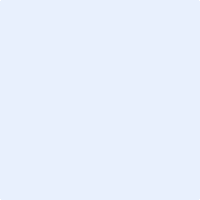 Dane kontaktowe Prosimy o przesłanie uzupełnionego formularza zgłoszeniowego drogą e-mailową z tytułem Zgłoszenie – ,,Gala Środowiska Studenckiego 2022” do Organizatora na adres: gala@fut.edu.pl. Wysłanie zgłoszenia jednoznaczne jest z akceptacją regulaminu konkursu dostępnego na stronie fut.edu.pl.